Månadsbrev OktoberHej!  Här kommer tredje månadsbrevet för höstterminen 2021. Nu är hösten här och snart kommer höstlovet!Just nu på Fritids Under eftermiddagarna på fritids är vi fortsatt ute väldigt mycket. Vi på fritids har ordnat en bokvagn till eleverna. I bokvagnen kan eleverna hitta böcker, pockets, ritpapper, mandalas och spel. Bokvagnen kör vi ut varje dag så eleverna har möjlighet att göra aktiviteter som vi vanligtvis gör inne även ute. Vi på fritids uppmuntrar alltid eleverna till läsning! Varje måndag har eleverna möjlighet att gå till biblioteket på fritidstid. På tisdagar håller våra trivselledare i TL aktiviteter på fritidstid, något som visat sig vara en hit! I övrigt försöker vi på fritids varje dag att erbjuda uppstyrda aktiviteter utomhus, utöver aktiviteterna som alltid erbjuds så som rita med gatukritor, spela fotboll, basket, king, gaga-boll, gunga, klättra, spela pingis etc. Aktiviteter vi har gjort är bland annat halloweenpyssel, akrobatik, kubb, flaggan, sten-sax-påse duell, signal och dunken. Vi har även haft besök från Upplands idrottsförbund som ordnade en rörelsebana på grusplanen för våra elever på fritids. Det var väldigt populärt och uppskattat av alla. Våra 1or på trollskogen har varit på utflykt till skogen på fritids efter önskemål från eleverna. Kommande tid Nästkommande veckor på eftermiddagarna kommer vi att börja med elevensval tema igen. Vi har under höstterminens början samlat in önskemål ifrån eleverna, där eleverna har fått komma med önskemål på aktiviteter som dem vill göra på eftermiddagarna på fritids. Bandykul drar igång i början på november, passa på att anmäla er. På BandyKul åker barnen skridskor, leker och spelar bandy på Studenternas. BandyKul vänder sig till tjejer och killar mellan 6-9 år. Barnen kommer självklart att spela bandy men tyngdpunkten läggs på skridskoåkning och lek.NotisVad gäller hemgång av elever eller andra specifika bestämmelser vill vi att ni meddelar oss per sms eller mail innan fritids startat igång på eftermiddagarna (innan klockan 13.00). Vi har inte alltid möjlighet att svara på telefon under fritidstid då vår verksamhet kräver att vi är där för våra elever. Vid hemgång är det viktigt att ni stryker eleven hos stängningspersonalen som har listanGlöm inte följa oss på instagram för att se vad era barn gör på fritids, vi heter trollskogensfritidshem och tomteskogensfritidshem.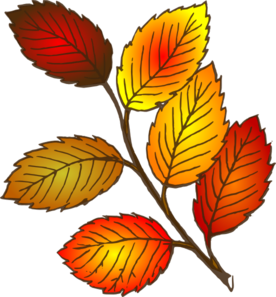 Den 10 januari 2022 är fritids stängd för alla elever. 

Hälsningar personalen på fritids